REDUCED WORKLOAD AGREEMENT 
ACADEMIC EMPLOYEESBETWEEN:  AND: ________________________                     ____________________ 
        (Employee Name)                                         (School/Department)  This employee has requested his/her total workload hours be reduced and his/her salary be pro-rated accordingly. After discussion between the employee and the leader/supervisor, the following agreement has been reached: 1.    The following requested schedule/timetable for the reduced workload has been agreed to by both parties. It is, however, understood that such a schedule may not be operationally possible and may require flexibility on part of the employee: 
2.    The employee shall receive gross salary for the reduced workload term as follows:   
% of Workload   x   Empl.’s bi-weekly salary __________%   x   $_______________3.    The tasks/course delivery that will not be performed or will be covered in another way, are identified below (i.e. indicate if replacing with contract faculty, other full-time academic staff, diversion of tasks): 4.    During the period of reduced workload, the position and the employee will remain part of the full-time complement at the College. Any reduction of the workload position must follow all provisions in the Academic Employees Collective Agreement. 5.    If, during the period of the reduced workload agreement, an employee is requested by his/her leader/supervisor to work hours above those agreed to in the Reduced Workload Agreement, overtime shall be payable in accordance with Article 11.01 J 2 of the Academic Employee Collective Agreement, only for those hours which exceed the employee’s regularly assigned normal work week, 35 (Counsellor) or 44 (Faculty) hours. To clarify, if an employee requests a reduced workload but is requested to work additional hours, only those hours which exceed a total workload of 35 or 44 hours per week shall be compensated at the overtime rate. 6.    Agreement has been reached between the employee, Human & Organizational Development and his/her leader/supervisor, regarding salary implications and the exact start and end date of any reduced workload arrangement. If the seasonal break in December falls within the reduced workload term, such days will be paid at the reduced workload rate. If the reduced workload term is for a semester period, the dates must coincide with the beginning and end of the semester, not just contact weeks. 7.    Employees are entitled to statutory holidays that occur within the reduced workload term.  For statutory holidays that occur on a regularly scheduled work day for the employee, such days shall be compensated at the reduced workload rate and the employee shall be entitled to the day off with pay.  For statutory holidays that occur when the employee is not regularly scheduled to work, the employee is entitled to a day in lieu at the reduced workload rate which shall be scheduled by the College at a time satisfactory to the employee and acceptable to the College. 8.    The employee on Reduced Workload will accumulate full pensionable service. Contributions to the pension plan will be based on deemed salary (i.e. the salary the employee would have earned if working a full load) and employee/employer contributions will remain the same. 9.    The employee will maintain full benefits through Sun Life for those which he/she had coverage for at the commencement of the Reduced Workload term. The College and the employee shall pay his/her regular proportionate share of such premiums. 10.    Vacation will continue to accrue throughout the reduced workload period, but on a pro-rated basis. This means that employees on reduced workload will NOT accumulate the full 43 days of vacation in the academic year. The accrual of vacation (formula provided on Reduced Workload Agreement form) and the utilization of vacation credits are part of the Reduced Workload agreement. Two choices are available: a)    employee takes 43 days of vacation at the appropriate reduced salary rate; 
b)    employee takes only those vacation days accrued with the remainder of the vacation period treated as unpaid leave.Using the table that follows, calculate the vacation that will accrue in the academic year:                          Sept. 1 to Dec. 31 = _______ days 
                          Jan. 1 to Apr. 30 = _______ days 
                          May 1 to June 30 = _______ days 
                           July 1 to August 31 = _______ daysTotal Vacation Days Accrued                         _______ NOTE: vacation accrues during scheduled workload periods, not on vacation or unpaid leave periods.Vacation days accrued will be utilized in the following manner:     Employee will be taking vacation from _____________ to ___________ and salary will be averaged         over such period. 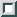     Employee will be taking vacation from _____________ to ___________ and will be on unpaid leave from ___________ to ____________. (Note: if this option selected, employee must complete a Leave of Absence form to address benefit and pension issues). 11.    Sick day credits will accrue on a pro-rated basis, based on the workload reduction formula. Sick days utilized during the reduced workload period will be recorded on a pro-rated basis. 12.    Seniority for academic employees will accrue on a full-time basis. 13.    Complementary hours, as reflected on the SWF, shall be pro-rated, per the local agreement for Academic employees. 14.    Days of absence or non-scheduled working days, as part of a reduced workload reduction, shall be identified and tracked on the employee’s attendance record. Vacation accrual and utilization, as outlined above, shall be tracked on the employee’s attendance record. 15.    Scheduled step increments, as established in the Academic Employees’ Collective Agreement, and general rate increases shall be unaffected by this Reduced Workload Agreement. 16.    This agreement may not be altered except with the approval of both parties. When change is made, the Reduced Workload Agreement must be altered to reflect the understanding of both parties. 17.    The employee named has read and understood the College’s Conflict of Interest Policy, #4-404, and agrees to adhere to its terms and conditions. _________________                     __________________________ 
Date                                                 Employee Signature _________________                     __________________________ 
Date                                                 Leader/Supervisor Signature _________________                     __________________________ 
Date                                                 Human Resources Consultant 
  
 c.c.:      Employee                  Operations Manager 
            Leader/Supervisor     HR File 
            Timetabler                 Local Union President 
            Payroll FOR THE PERIOD: 
(Minimum one semester)  
(Maximum one year - except 
when leading directly to 
retirement)January 1/___ to April 30/ 
May 1/___ to June 30/____  
July 1/____ to August 31/____  
Sept.1/____ to December 31/___ Day of Week 
Sunday 
Monday 
Tuesday 
Wednesday 
Thursday 
Friday 
Saturday 
Total HoursHours/Day 
_____ 
_____ 
_____ 
_____ 
_____ 
_____ 
_____ 
________ 
________%% WorkloadDays Accrued/Month502.15552.37602.58652.80703.01753.23803.44853.66903.871004.30